cr boosters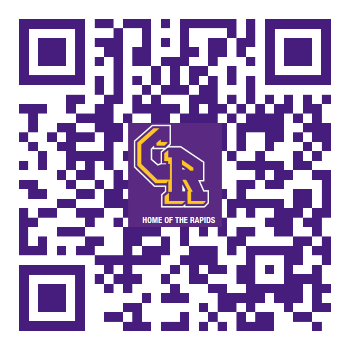 Columbia River High School, 800 NW 99th Street, Vancouver, WA 98665 (360-313-3900)DISBURSEMENT REQUESTPlease leave in CR Boosters mailbox in CRHS mailroom (checked weekly) or give directly to Treasurer.***Please be sure CRHS/VPS does not have funds to pay for these items or services BEFORE submitting.***Submitted By (Print Name):			Date:	Email:			Group/Club/Sport:	Phone:			*Event/Activity/Service:	(*EXAMPLE BUDGET CATEGORIES:  Annual Fees/Subscriptions, Awards/Gifts/Prizes, Concessions, Donations, Equipment/Maintenance, Fundraisers, Gear, Grants, Meetings/Food, Travel/Training, Scholarships, etc.)PURPOSE/DETAILS:Amount Requested:  $	ORIGINAL ITEMIZED RECEIPT(S)/INVOICES MUST BE ATTACHED.  (Tape loose receipts on back or separate page.)
CHOOSE ONE: (NOTE: Check directly to vendor is preferred form of payment.  Boosters Debit Card is only to be used if checks are not accepted or if a Boosters account has been established.) Pay by Check - Payment to be made to:			(if different than submitted by)Deliver Check Via: (CHOOSE ONE)I will pick up check.   Staff Mailbox at School   School Office   Directly from Treasurer Specify Location:	Mail check to:   SEE ATTACHED INVOICE orName:	  Phone:	Address City/State/Zip:	 Pay by Debit Card (be sure account info. and contact info./payment instructions are on attached invoice)COACH/ADVISOR AUTHORIZATION REQUIREDCoach/Advisor (Print Name/Sign):	or  attach email w/authorization	Coach/Advisor Phone & Email:		(if different than submitted by)FOR CR BOOSTERS TREASURER USE ONLY:	 Entered into MoneyMinder  Initials:________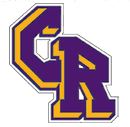 Check #:_________  Check Amount:  Same as above or $__________  Date Issued:________________